Martfű Város Polgármesterétől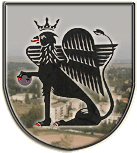 5435 Martfű, Szent István tér 1. Tel: 56/450-222; Fax: 56/450-853E-mail: titkarsag@ph.martfu.huElőterjesztés a „Martfűi Május 1. úti óvoda bölcsődévé alakítása” tárgyú közbeszerzési eljárás megindításáraMartfű Város Önkormányzata Képviselő-testületének 2018. február 22- ei üléséreElőkészítette: Baloghné Juhász Erzsébet irodavezetőVéleményező: Pénzügyi, Ügyrendi és Városfejlesztési BizottságDöntéshozatal: egyszerű többség Tárgyalás módja: nyilvános ülésTisztelt Képviselő-testület!A TOP- 1.4.1-15 „ A foglalkoztatás és az életminőség javítása, családbarát, munkába állást segítő intézmények, közszolgáltatások fejlesztése című pályázat keretében, „Bölcsőde bővítése, óvodai férőhelyek felújítása” tárgyában Önkormányzatunk támogatásban részesült.Első lépcsőben a bölcsőde kialakítására kerül sor a Május 1. úti óvoda épületében.A hatályos közbeszerzési törvény értelmében a beruházás közbeszerzési eljárás köteles.Martfű Város Önkormányzata Közbeszerzési Szabályzata 5.1.1. f) pontja értelmében az eljárás megindításáról a Képviselő testületnek kell döntenie.Kérem a Tisztelt Képviselő–testületet, hogy az alábbi határozati javaslat elfogadásával a közbeszerzési eljárás megindítását szíveskedjen jóváhagyni.Határozati javaslat:……./2018.(…….) határozatA „Martfűi Május 1. úti óvoda bölcsődévé alakítása” tárgyú közbeszerzési eljárás megindításárólMartfű Város Önkormányzatának Képviselő-testülete a Közbeszerzési Szabályzat 5.1.1. f) pontjában foglaltaknak megfelelően, a közbeszerzésekről szóló 2015. évi CXLIII. törvény alapján a Martfű Város Önkormányzata tulajdonában lévő, a „Martfűi Május 1. úti óvoda bölcsődévé alakítása” tárgyban közbeszerzési eljárást indít.Erről értesülnek:Jász-Nagykun-Szolnok Megyei Kormányhivatal Valamennyi képviselő helybenMűszaki iroda helybenPénzügyi és Adóügyi IrodaMartfű, 2018. február 12.                                                                                                                 Dr. Papp Antal                                                                                                    polgármesterLátta: Szász Éva jegyző